APPROVEDVice-rector for Academic Affairs VSU named after P.M. MasherovBobryk M. Yu. 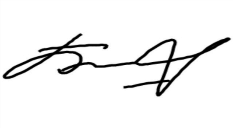 «13» May 2024SCHEDULEWinter examination session of the 2023–2024 academic year for Master’s course students studying in English, daytime form of education of the specialty 7-06-0113-06“Music Arts”Enrolment September 2023/March 2024Examination period: 27.05.2024–10.06.2024Dean of the Faculty of Foreign Citizens Training Yanch V.V.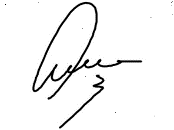 Discipline, teacherExaminationExaminationCreditCreditDiscipline, teacherDate, timeClassroomDate, timeClassroomPerforming artsVenzhega O.Y.27.05.20249.3523Chekhov str., 11/44World art cultureVenzhega O.Y.30.05.20249.3528Chekhov str., 11/44Russian as a foreign languageSorotokina E.V.03.06.202416.3542233 Moskovsky AveTechnologies for development of students’ creative abilitiesVenzhega O.Y.07.06.20248.0018Chekhov str., 11/44Organization of extracurricular music classesVenzhega O.Y.10.06.20248.0023Chekhov str., 11/44